   NAME________________________________ DATE________________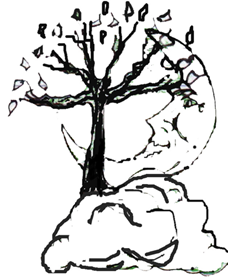 ADDRESS:__________________________CITY_____________ST___________ZIP_________PHONE________________________ CELL_________________ E-MAIL__________________ DATE AVAILABLE________________D.O.B.___________ SS#_________________________DESIRED PAY RATE_____________________ARE YOU CURRENTLY EMPLOYED? _____________PREVIOUS EXPERIENCE:EMPLOYER___________________ POSITION/TITLE________________ DATES___________CONTACT PERSON________________ CONTACT PHONE____________________________ EQUIPMENT USED__________________________________________________________TASKS PERFORMED_________________________________________________________REASON FOR LEAVING_______________________________________________________EMPLOYER___________________ POSITION/TITLE________________ DATES___________CONTACT PERSON________________ CONTACT PHONE____________________________EQUIPMENT USED__________________________________________________________TASKS PERFORMED_________________________________________________________REASON FOR LEAVING_______________________________________________________EMPLOYER___________________ POSITION/TITLE________________ DATES___________CONTACT PERSON________________ CONTACT PHONE____________________________EQUIPMENT USED__________________________________________________________TASKS PERFORMED_________________________________________________________REASON FOR LEAVING_______________________________________________________